教育部國民及學前教育署普通型高級中等學校數學學科中心數學教學達人培育方案線上增能新攻略V2實施計畫計畫依據：教育部國民及學前教育署112年7月24日臺教國署高字第1120095474號函核定「普通型高級中等學校數學學科中心112學年度工作計畫」。計畫目的因應114學年度增加數學乙考試，奠基大學數學考招新趨勢，針對現行學測數學ＡＢ考科與數學甲乙，發展數學適性學習歷程新攻略與有效學習歷程建置。協助教師精熟掌握「十二年國民基本教育數學課程綱要」與「素養導向的教學與評量」思維與原則，並進而提升整體課程設計之方法與策略。針對近期調查發現的「自主學習」的學習歷程檔案，結合建置跨域多用途的學習歷程檔案，提供指導經驗分享，培育數學教師專業能力。辦理單位指導單位：教育部國民及學前教育署主辦單位：教育部高中數學學科中心（臺北市立建國高級中學）辦理內容參加對象：全國各公私立高中職數學教師。研習時間：112年12月13日(三) 13:00–16:10。辦理方式：Google meet線上研習，連結網址：meet.google.com/fzs-ffgg-wvd。研習課程表：報名方式：請至線上填寫報名表單 https://forms.gle/eWYwhiGzPKJ2otfk9。研習時數：研習結束後填寫回饋單作為核發時數依據，全程參與研習者核予4小時研習時數。掌握「數學學科中心」最新訊息，請上網搜尋「數學學科中心」，官網查詢或追蹤FB粉專。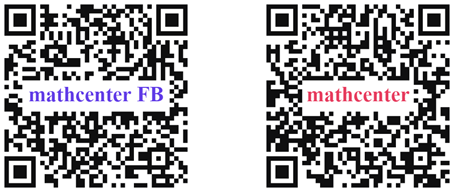 聯絡方式：02-23034381 #212、218   E-mail: fa241@gl.ck.tp.edu.tw／mathcenter212.ck@gmail.com本計畫所需各項經費由本中心相關經費支應。本計畫陳本中心主任核定後實施，修訂時亦同。時間活動內容12:40-13:00線 上 報 到13:00-14:30學生在自主學習產出歷程檔案的經驗分享主持人：臺北市立建國高中 曾政清老師達人分享：臺北市立永春高中 高晟鈞老師14:30-14:40課間交流 / 護眼時間14:40-16:10數學與桌遊--由平面拼貼至立體拼貼主持人：國立竹北高中 蕭佑玟主任達人分享：臺北市立成淵高中 陳正鴻老師16:10綜合交流 / 課程結束